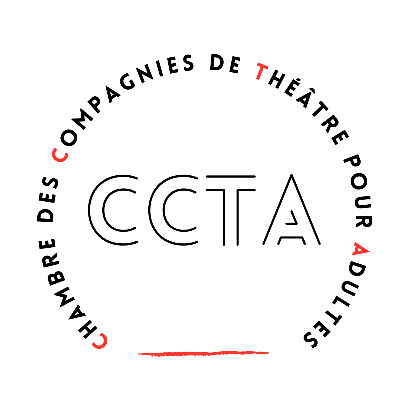 Chambre des Compagnies de Théâtre pour AdultesAssociation sans but lucratifCANDIDATURE AU CONSEIL D’ADMINISTRATIONVeuillez retourner ce document complété à cctaasbl@gmail.comLes candidatures sont adressées via le présent formulaire.Le Conseil d'Administration les soumet ensuite à l’Assemblée générale.Le vote se fait à majorité simple.Je soussigné(e) ………………………………………………………………………………De la compagnie ………………………………………………………………………………, membre effectif de la CCTA,Ayant son siège social ……………………………………………………………………….……………………..……………………………………………………………………………Présente ma candidature au conseil d'administration de la CCTA.Mon profil est principalement :□ Administratif / gestion / production / diffusion□ ArtistiqueActuellement, ma compagnie bénéficie d’un.e :□ Contrat-programme□ Aide au projet pluriannuelle□ Autre type d’aide structurelleDateSignature